Zadania ze statystyki cz.2 I rok socjologii grup dyspozycyjnychZadanie 1.Tabela poniżej prezentuje rozkład dwóch zmiennych: X - wielkości gospodarstw domowych oraz Y - miesięcznych wydatków na kulturę. Proszę przedstawić relacje między wielkością gospodarstwa domowego a wydatkami na wykresie układu współrzędnych, gdzie na osi X zostanie zaprezentowany rozkład zmiennej: wielkość gospodarstwa domowego. Proszę również ustalić, czy istnieje związek między wielkością gospodarstwa domowego a wydatkami na kulturę, jego kierunek oraz siłę. Zadanie 2. W badaniach nad gospodarstwami domowymi dodatkowo zajęto się problemem związku wysokości wydatków na kulturę(zmienna Y) a wiekiem głowy gospodarstwa domowego (zmienna X) oraz wykształceniem, mierzonym liczba lat poświęconych na naukę (zmienna Z). Proszę ustalić, która zmienna, wiek głowy czy wykształcenie (X czy Z) jest silniej związane z wydatkami na kulturę. Proszę również ustalić charakter, kierunek oraz stopnień zdeterminowania związków (współczynnikiem determinacji) między zmiennymi X a Y oraz Z a Y.Zadanie 3.Proszę przeprowadzić analizę regresji (zbudować funkcję regresji liniowej) dla zmiennych z zadania 2 (mamy otrzymać dwie funkcje regresji dla pary zmiennych Y i X oraz Y i Z) oraz ustalić wielkość błędu standardowego (reszt) tego modelu. Następnie proszę na podstawie funkcji regresji ustalić, jakie wydatki na kulturę będzie ponosić gospodarstwo z głowa rodziny w wieku 46 lat oraz jakie wydatki na kulturę będzie ponosić gospodarstwo z głową rodziny, która uczyła się przez 14 lat.Zadanie 4Poniższa tabela prezentuje rozkład wydatków na kulturę i wieku głowy gospodarstwa domowego. Należy wyrangować te cechy i następnie obliczyć współczynnik korelacji rang Spearmana. Zadanie 5Tabela poniżej prezentuje szereg korelacyjny dwóch cech: x – liczba godzin przeznaczonych na naukę; y – ocena ze sprawdzianu. Proszę zbadać siłę i kierunek związku miedzy tymi zmiennymi, wykorzystując współczynnik korelacji rang Spearmana. PODSUMOWANIE WYKŁADUJeżeli relacja między dwoma zmiennymi ma charakter prostoliniowy, to siłę i kierunek tego związku możemy badać kowariancją oraz współczynnikiem korelacji r Pearsona.Kowariancja bada, czy dwie cechy wykazują się podobnym tempem zmiany wokół swoich średnich.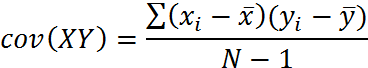 Kowariancja jest miarą statystyczną związku, która wskazuje czy cechy są ze sobą związane. Związek miedzy zmiennymi występuje, gdy kowariancja jest różna od zera  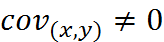 PrzykładBadaczy interesował problem czy istnieje związek między wzrostem a wagą uczniów w pewnej szkole. W tym celu dokonano stosownych pomiarów. Poniższa tabela prezentuje pomiary pięciu uczniów. Czy występuje związek miedzy wzrostem a wagą? 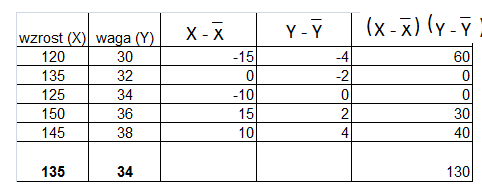 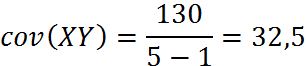 Współczynnik korelacji liniowej r PearsonaWspółczynnik korelacji r Pearsona standaryzuje kowariancje. Dzięki temu czyni ją niewrażliwą na jednostki pomiarowe cech. Współczynnik r Pearsona dzieli kowariancję przez iloczyn odchyleń standardowych obu zmiennych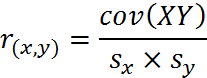 gdzie:             ;       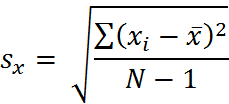 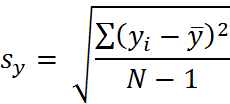 Wadą współczynnika r Pearsona jest ograniczenie jego zastosowanie do badania związków prostoliniowych.Siłę związku odczytujemy poprzez wartość współczynnika. Zakres w jakim może mieścić się wartość r Pearsona wynosi od -1 do +1.Wartość współczynnika r Pearsona równa 0 oznacza brak związkuKierunek związku określa znak przy współczynniku (dodatni lub ujemny). Przykład Jaka jest siła związku między wagą a wzrostem uczniów?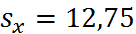 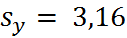 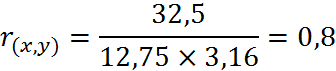 Inne sposoby ustalania wartości współczynnika korelacji r Pearsona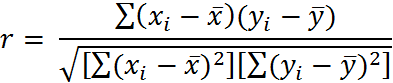 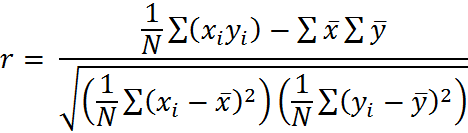 Współczynnik determinacji związkuWspółczynnik determinacji związku jest miarą informującą o stopniu w jakim możemy wyjaśnić (przewidzieć) zmiany wartości zmiennej zależnej   przez zmienną niezależną.Wyrażona procentem wskazuje na procent zmienności (wariancji) zmiennej zależnej wyjaśnionej zmiennością (wariancją) zmiennej niezależnej. 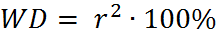 Koncepcja liniowości związku – regresja liniowaJeżeli punkty na wykresie wyznaczające pozycje wszystkich badanych ułożyły się w taki sposób, że możliwe stało się poprowadzenie linii prostej pomiędzy lub przez te punkty, to badana zależność ma charakter liniowy i można ją opisać za pomocą funkcji liniowej w układzie współrzędnych.  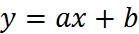 Analiza regresji liniowej to procedura dopasowania linii prostej do danych, dzięki której każdej wartości X odpowiadałoby najlepsze dopasowanie wartości Y.Odszukanie „najlepiej pasującej prostej” odbywa się metodą najmniejszych kwadratów. Każdy pomiar naszej próby łączymy odcinkami prostopadłymi do osi x z hipotetyczną linią regresji . Mamy zatem dla każdej wartości cechy X dwie wartości zmiennej y: empiryczną y (pochodzącą z pomiarów) oraz y’ -wartości zmiennej leżącej na prostej.Dążymy do tego aby różnice między y a y’ były najmniejsze.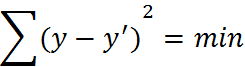 Najlepsze estymatory współczynników a i b obliczamy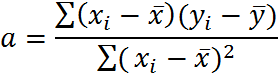 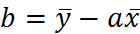 Regresja liniowa – błąd standardowy pomiaruPo wyprowadzeniu funkcji liniowej, każdemu X możemy przypisać dwie wartości Y  - wartość empiryczną (zbadaną) yi oraz teoretyczną  y’(wynikającą z danej funkcji   y=ax+b).Błąd standardowy modelu regresji „e”, to różnice między wartościami empirycznymi a teoretycznymi. 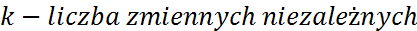 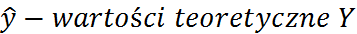 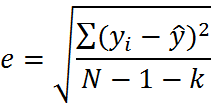 Współczynnik korelacji rang SpearmanaJest szczególnym przypadkiem współczynnika korelacji liniowej Pearsona. Różnica między tymi współczynnikami jest tym większa, im większa jest krzywoliniowość badanego związku.  Dedykowany jest związkom krzywoliniowym. Opiera się na rangach wartości zmiennej niezależnej i zależnej.Gdy każda ze zmiennych posiada wartości niepowtarzalne (nie ma dwóch obserwacji o takich samych wartościach dwóch wśród zmiennych), a tym samym rangi w obu zmiennych są niepowtarzalne, korelację między zmiennymi obliczymy”: 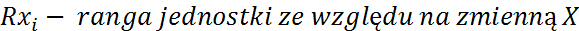 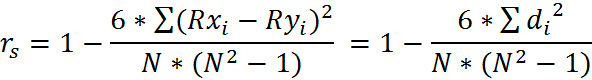 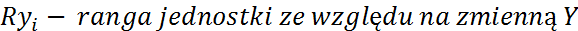 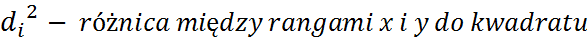 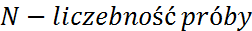 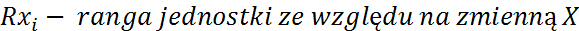 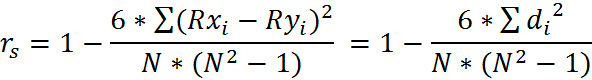 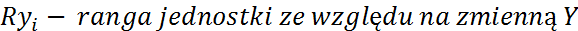 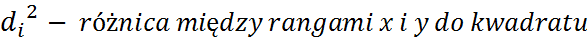 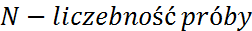 Nadawanie rang – rangowanie cechRangowanie to inaczej uporządkowywanie cech ze względu na wartości cechy w taki sposób, że każdej obserwacji nadaje się numer porządkowy, wskazujący na miejsce w strukturze wyrażające natężenie danej cechy.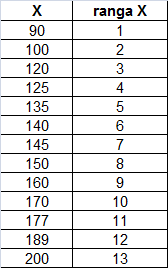 Rangowanie zmiennej – rangi wiązaneJeżeli w szeregu występują jednakowe pomiary (obserwacje, które miały identyczne wartości danej zmiennej) przypisane różnym obserwacjom, to każdej z takich obserwacji musimy przypisać jednakową rangę (numer porządkowy).Sytuację, w której co najmniej dwie różne obserwacje otrzymały taką samą rangę nazywamy wiązaniem, taki rozkład szeregiem powiązanym rangami.W przypadku takich rozkładów musimy posługiwać się współczynnikami dla zmiennych powiązanych rangami. 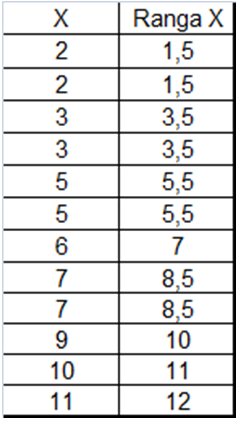 Sytuację gdy obserwacje posiadają powtarzające się wartości zmiennej X lub Y, a tym samym powtarzają się rangi tych zmiennych, nazywamy pomiarami powiązanymi rangami, lub rangami wiązanymi. W takiej sytuacji musimy uwzględnić ilość obserwacji, które są powiązane rangami.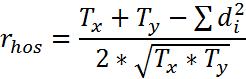 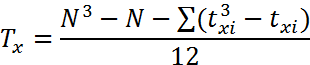 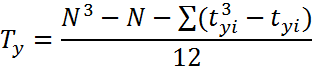 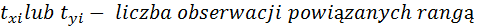 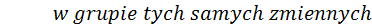 PrzykładZmienna X prezentuje dochód na osobę w rodzinie, zmienna Y przeciętne wydatki na używki. Czy wysokość dochodu jest związana z kwotą przeznaczaną na używki? 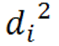 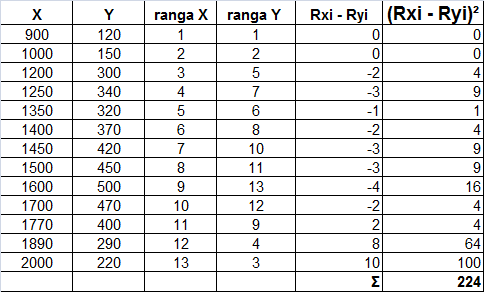 Ponieważ pomiary są niepowtarzalne, to również rangi są niepowiązane, a zatem stosujemy: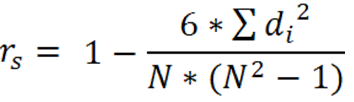 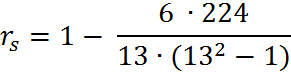 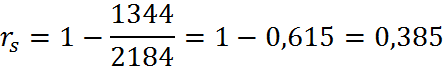 Przykład 2Zmienna X prezentuje dochód na osobę w rodzinie, zmienna Y przeciętne wydatki na używki. Czy wysokość dochodu jest związana z kwotą przeznaczaną na używki? Tym razem występują powtarzalne pomiary (np. dwa razy kwota 1200 i dwa razy kwota 1400 oraz wydatki 300 zł ). Występują więc rangi wiązane.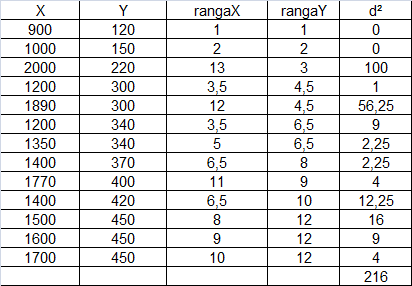 Występują rangi wiązane, a zatem rhos obliczamy:Uwzględniając obserwacje powiązane rangami w każdej zmiennej (X i Y)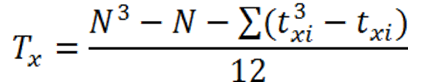 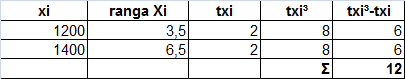 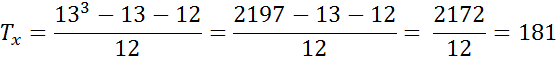 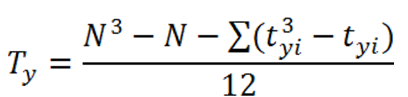 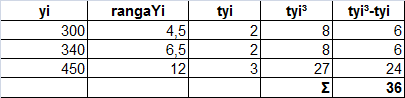 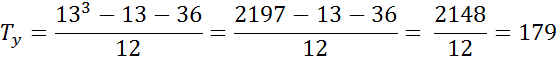 A zatem: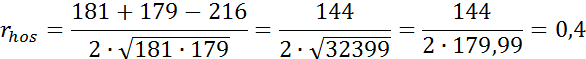 xy4300525033206200428071404230yxz300352125037123202817200411128055151406382304213yx30032250283202920044280521406023040xy3343,5546464,573,57474,595